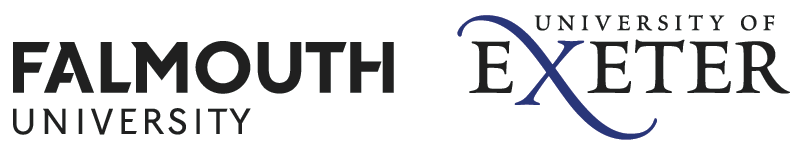 PENRYN CAMPUS – DRINKS RECEPTION ORDER FORM
Please email the completed form to hospitality@fxplus.ac.ukFor queries call the Hospitality Team on 01326 253117Orders must be received 7 working days prior to the required date.ORDER SUBMISSIONThe submission of this form is not a confirmation of order. The client is responsible for ensuring they have received their confirmation booking contract from the Hospitality Team. Once received, please ensure that all details including the quote are correct. This form is for use for internal events only. If the invoice is to be paid by an external client, please contact Hospitality team for advice.
TERMS & CONDITIONSORDERING POLICY: 7 working days’ notice is required for both drinks orders and staffed events. Drinks & glasses at non-staffed events will be delivered by the bar team and will not be set up.
CANCELLATION POLICY: a minimum of 48 hrs notice of cancellation is required for drinks orders and staff. Special orders and orders over £250 may incur a charge.
LICENSING TERMS: Penryn Campus licensing regulations must be adhered to as a breach could result in removal of the campus license. AMATA events requiring alcohol must be notified to Hospitality team immediately to ensure licensing terms are not contravened. The Stannary bar is licensed to be open 09:00-00:30 & supply alcohol 10:00-00:00hrs
SECURITY: Security will be required and supplied for certain events, and this may incur an additional cost. We will inform you of the details if applicable.
SALE OR RETURN: the bar does not operate a sale or return policy.
One bottle of wine contains 6 small (125ml) glasses. Sparkling Elderflower & Orange Juice/Cranberry Juice are served in jugs which contain approximately 5 glasses.
If you require staff to serve at your function, an additional charge of £13.00 per person per hour will be charged.
Enquire with the bar for cocktails, mocktails, special requested products or any other queries @ Jordan.Westmoreland@fxplus.ac.uk or hospitality@fxplus.ac.ukEVENT DETAILSOnly 1 form per day. Events over multiple days require a separate form for each day.EVENT DETAILSOnly 1 form per day. Events over multiple days require a separate form for each day.EVENT DETAILSOnly 1 form per day. Events over multiple days require a separate form for each day.EVENT DETAILSOnly 1 form per day. Events over multiple days require a separate form for each day.Event titleEvent dateContact nameContact tel.FINANCE DETAILSPOs must be provided below. Orders will not be processed without a PO number.FINANCE DETAILSPOs must be provided below. Orders will not be processed without a PO number.FINANCE DETAILSPOs must be provided below. Orders will not be processed without a PO number.FINANCE DETAILSPOs must be provided below. Orders will not be processed without a PO number.PO NumberCost codeDELIVERY DETAILSThe bar team schedule your order using the information belowDELIVERY DETAILSThe bar team schedule your order using the information belowDELIVERY DETAILSThe bar team schedule your order using the information belowDELIVERY DETAILSThe bar team schedule your order using the information belowEvent startEvent endCatering roomBuildingNo. of attendeesFURTHER REQUIREMENTSPlease ensure any further requirements are stated below and not in the email itself.FURTHER REQUIREMENTSPlease ensure any further requirements are stated below and not in the email itself.FURTHER REQUIREMENTSPlease ensure any further requirements are stated below and not in the email itself.FURTHER REQUIREMENTSPlease ensure any further requirements are stated below and not in the email itself.BEVERAGE (inc. glass hire)PRICEQuantityChoice/NotesSea Change Merlot£18.00Sea Change Pinot Grigio£18.00Sea Change Pinot Grigio Rose£18.00Famiglia Botter Prosecco£19.00Sea Change 0% Sparkling Wine£15.50Bombay Gin & Tonic Can (250ml)£4.25Peroni 0% Lager (330ml)£3.00Peroni Lager Beer (330ml)£3.80Doombar Amber Ale (500ml)£4.50Rattler Cider (Apple, Pear, Peach, Berry, Pineapple) (500ml)£4.75Cornish Orchards Elderflower£2.50Cornish Orchards Apple Juice£2.50Still Water (750ml glass bottle)£2.50Sparkling Water (750ml glass bottle)£2.50Cocktails (garnished glass)£6.50Mocktails (garnished glass)£3.50STAFFING (24hr format)£13.00 ph/ppStart:	                       End: TOTAL COST